от 29 апреля 2015 года								                 № 554О принятии решения о проведении капитального ремонта общего имущества в многоквартирных домах, расположенных на территории городского округа город Шахунья Нижегородской области в период 2015 годаВ соответствии с частью 6 статьи 18 Закона Нижегородской области от 28.11.2013 года № 159-З «Об организации проведения капитального ремонта общего имущества в многоквартирных домах, расположенных на территории Нижегородской области», администрация городского округа город Шахунья Нижегородской области 
п о с т а н о в л я е т:1. Принять решение о проведении капитального ремонта общего имущества в многоквартирных домах, расположенных на территории городского округа город Шахунья Нижегородской области в период 2015 года, указанных в приложении к настоящему постановлению, в которых собственники помещений, формирующие фонд капитального ремонта на счете регионального оператора – Некоммерческая организация «Нижегородский фонд ремонта многоквартирных домов», не приняли решение о проведении капитального ремонта общего имущества вышеуказанных многоквартирных домов или указанными собственниками не представлена копия протокола общего собрания таких собственников, которым оформлено решение о проведении капитального ремонта общего имущества.2. Отделу промышленности, транспорта, связи, жилищно-коммунального хозяйства и энергетики администрации городского округа город Шахунья Нижегородской области направить настоящее постановление региональному оператору - в Некоммерческую организацию  «Нижегородский фонд ремонта многоквартирных домов», в течение пяти дней с даты его принятия.3. Начальнику общего отдела администрации городского округа город Шахунья Нижегородской области обеспечить размещение настоящего постановления на официальном сайте администрации городского округа город Шахунья Нижегородской области.4. Контроль за исполнением настоящего постановления возложить на заместителя главы администрации городского округа город Шахунья Нижегородской области В.Н.Смирнова. Глава администрации городскогоокруга город Шахунья								     В.И.Романюк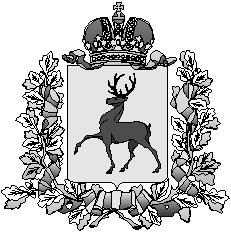 Администрация городского округа город ШахуньяНижегородской областиП О С Т А Н О В Л Е Н И Е